Список литературы для самостоятельного чтения.5 класс.Аверченко А . Рассказы ( по выбору)Аксаков С. Детские годы Багрова-внука.Андерсен Г.Х. Сказки ( по выбору)Андреев Л. Рассказы (по выбору)Астафьев В. Васюткино озеро.Афанасьев А. Народные русские сказки ( по выбору)Бианки В. Рассказы по выбору.Голявкин В. Повести ( по выбору)Гримм Бр. Сказки ( по выбору)Есенин С. Стихотворения ( по выбору)Клюев Е. Сказки простого карандаша ( по выбору)Короленко В. Слепой музыкант.Крапивин В. Повести ( по выбору)Кэрролл Л. Алиса в стране чудес. Алиса в Зазеркалье.Майков А. Стихотворения ( по выбору)Некрасов А. Приключения капитана Врунгеля.Островский А. Снегурочка.Паустовский К. Повести ( по выбору)Перро Ш. Сказки ( по выбору)Погорельский А. Чёрная курица, или Подземные жители.Пришвин М. Кладовая солнца. Лесная капель. Таинственный ящик.Пушкин А. Сказки ( по выбору)Свифт Дж. Путешествия Гулливера ( фрагменты по выбору)Тютчев Ф. Стихотворения.Фет А. Стихотворения ( по выбору)Чехов А. рассказы ( по выбору)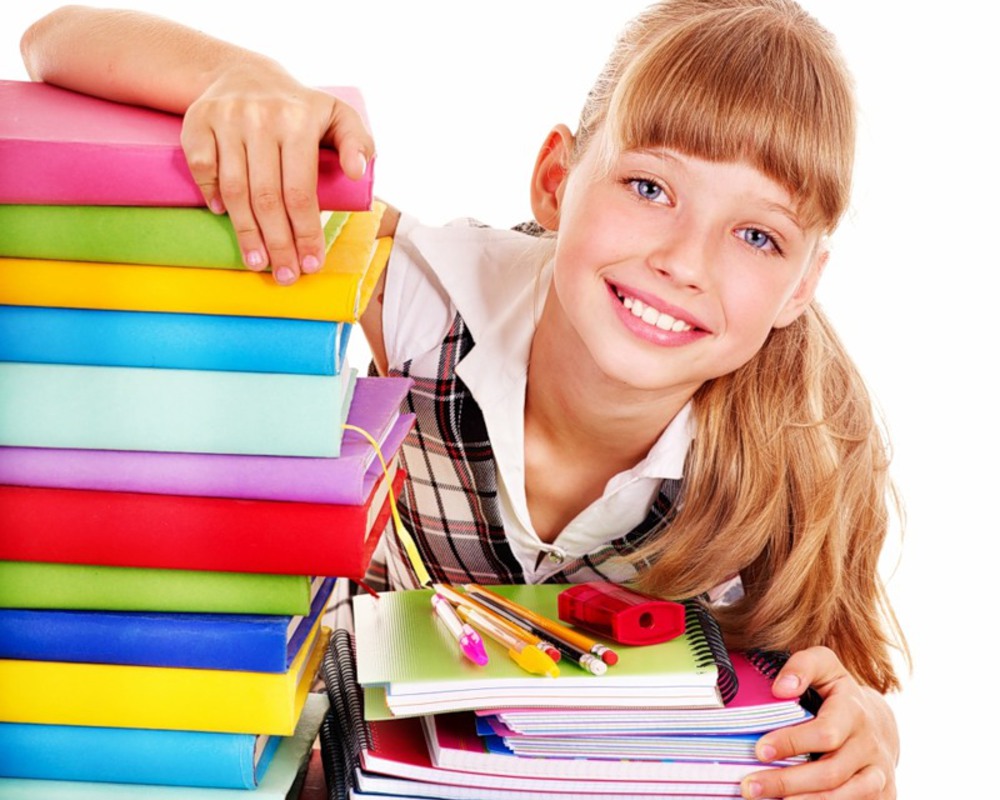 